The Boxer Club of Canada Inc.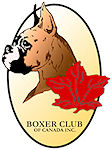 Minutes of the Annual General Meeting held on Monday June, 4, 2018
The meeting was called to order at approx. 9:02  p.m. - on-line Moderator/Chair. – President: Dave Gilmour
Attendance (19 members): Jenny & Michael Catton, Dave & Patti Gilmour, Mary Curl, Francine Gillanders, Doris Avery, Melissa and Mark Mathers, Kristi Wagg, Karen Parton, Shirley Bell, Paul & Judy Wilcox, Tracy Bezanson, Tammy Ranta, Mike Hockley, Cindy Thomas, Paul WilcoxDave: I would like to call this AGM to order and start by everyone signing in again with your names for attendance. Dave: Everyone should of had a chance to read last years AGM minutes. Was there any errora or omissionsDave: If not I move the minutes be accepted as written., Seconded by Paul Wilcox

Business Arising From the Minutes – NoneTreasurer’s Report - Mary for Kim Long: Kim sends her regrets that she could not attend tonightBOXER CLUB OF CANADA INC – ANNUAL REPORT, JANUARY 1, 2017 – DECEMBER 31,2017REVENUE
MEMBERSHIP/FUNDRAISING/TROPHY FUND                                                                   $ 4633.10
BARRIE KENNEL CLUB (REBATE NATIONAL)                                                                       $   378.00
Net Revenue                                                                                                                            $ 5011.10
Total Revenue                                                                                                                         $ 5011.10GENERAL AND ADMINISTRATIVE EXPENSE
BUSINESS FEE/LICENSES                                                                                                        $   157.49
INSURANCE                                                                                                                              $   681.95
INTEREST/SERVICE CHARGE                                                                                                  $   253.00
OFFICE SUPPLIES                                                                                                                     $   123.75
DONATIONS                                                                                                                             $   250.00
PLAQUES/TROPHIES                                                                                                               $ 1222.43
FUNDRAISING PERCENTAGE TO BOXER RESCUE                                                               $   227.00
2017 NATIONAL EXPENSES                                                                                                    $ 4761.58
MISC EXPENSE (BC REGIONAL REBATE)                                                                               $   137.79TOTAL EXPENSE                                                                                                                        $ 7814.99
TOTAL INCOME                                                                                                                        ($ 2803.89)
BANK BALANCE                                                                                                                         $ 9763.02************************************************
Dave: Thx for forwarding that on MaryMary: I move Kim's reportDave: I won't go through all the committees again except Mary has a report for awards committeeMary: I did post but it didn't go through - will try again. I think I tried to post too much at once - how about I just post the Annual Awards on the website & on facebook and I can send to the Yahoo list as well. Too many storms out thereNOTE* couldn't post at meeting here are the results of the Annual Awards:Mary: Annual Awards. The Haviland Trophy: Top Best of Breed Boxer - Donated by the Boxer Club of Canada in memory of Mrs Eva Whitmore - GCh Gallardo Tybrushe GirlAlmightyThe Briley Trophy:  Best of Opposite Sex Boxer - Donated by Kim Long in memory of Eileen and Warren Hood  - Ch Uppercuts Chip Off The BlockThe KG Trophy:  Top BB Boxer at Group level - donated by Kristi Wagg - GCh Gallardo Tybrushe GirlAlmightyThe Glendora Trophy:  Best in Show Boxer Puppy -- Donated by Mr & Mrs Bill Langley Ch Elharlen's Kindred SpiritThe Scher-Khoun Trophy: Top Sire - - Donated by The Boxer Club of Canada in memory of Ben & Shirley deBoer  - Gch Shadigee’s Calculated Risk The Glencotta Trophies: - For the Dam producing the most titled progeny in Canada Donated by Mrs Lillian Wainwright  - Ch Tiamat’s Too Sexy for SecondsBrace: For the Boxer Brace with the most Best Brace in Show wins at All Breed Championship Shows - no winners this yearThe Shadowdale Trophy: For the Kennel having bred the most Champions in Canada in the calendar year - Donated by Mary Curl  - 4 way tie: Briley,  Dorado, Dajen, Gallardo - 3 Ch eachThe Royal Trophy: For the Boxer Champion who obtains the highest obedience title with the highest scores - Donated by The Boxer Club of Canada in memory of Verena Jaeger - Gch Summer’s Mantra CD Ca Rn HICThis year we added Versitiity Awards - Full list will be posted on the website - There were 6 recipientsDave: DUES: The executive have elected to keep membership dues at the same rate as last year.Dave: ELECTION: Also in new business we talk about the elections but as there were none they were posted in the May minutesElection results (as posted in May meeting) No election as no new candidates for the positions of vice President, Recording Secretary & Treasurer - 
One new director: Normand Houde for Quebec.Mary: Dave is out - he suggests we close the meeting - I move we adjourn. Seconded by CindyMeeting adjourned: 9:36 PMNext Annual General Meeting:  June 3rd 2019, directly following the Regular June meeting unless the membership is notified otherwise. *****************************************************************************************************************************************Director Reports
AGM, Jun 2018Patti Gilmour -- BCC Saskatchewan Director Thank you to Doris Avery, Allison Hadaway, and Shelby Short for responding to my query for any news to share. All were very responsive but rather humble ... thus I do not have much to report for boxer happenings in Saskatchewan since June of last year.Top boxer in Canada for 2017 belongs to the Short’s! Grand Canadian Champion Gallardo Tybrushe Girlalmighty “Opi” is now in the states very close to finishing her American championship. She also did very well at the American Boxer Club Specialty this year. Congratulations and well deserved!Lifetime member, Len Waddell, has moved from his house to a senior’s condo.Dave and I have a new champion in the house. Our little Raven finished her Canadian championship as a puppy in two weekends including multiple puppy in group placements and wins at The Boxer Club of Canada Regional Specialty, the Manitoba Boxer Club Specialty and the Manitoba Working and Herding Specialty. She is Canadian Champion Shadigee’s Rave N at Zaracon, and was the first in her litter to obtain a title. Thank you to the Nowak’s for allowing her to come to Canada and thank you to Roberta Hozempa and Jim McGriskan for showing her for us. We are very proud of our plain, black-faced brindle girl.Shawn Mealey -- BCC Ontario North DirectorThe 2017 Boxer Club of Canada National was held in Orillia, ON on August 6, 2017 in conjunction with the Barrie Kennel Club All Breed Show. This was a huge milestone as we celebrated the 70th Anniversary of the formation of the Boxer Club of Canada.  .We had an entry of 29 dogs under Judge Mrs. Ann Gilbert.  the 2017 National BOB winner was GCh. Nastinan's Wishing For It All,  the BOS winner was Ch. Vanquish's The It Girl and Best Puppy was Cinnibon's She's The One.  Congratulations to all the 2017 National winners.  To see the complete list of winners please go to the following link: https://tinyurl.com/2017-National-Results.